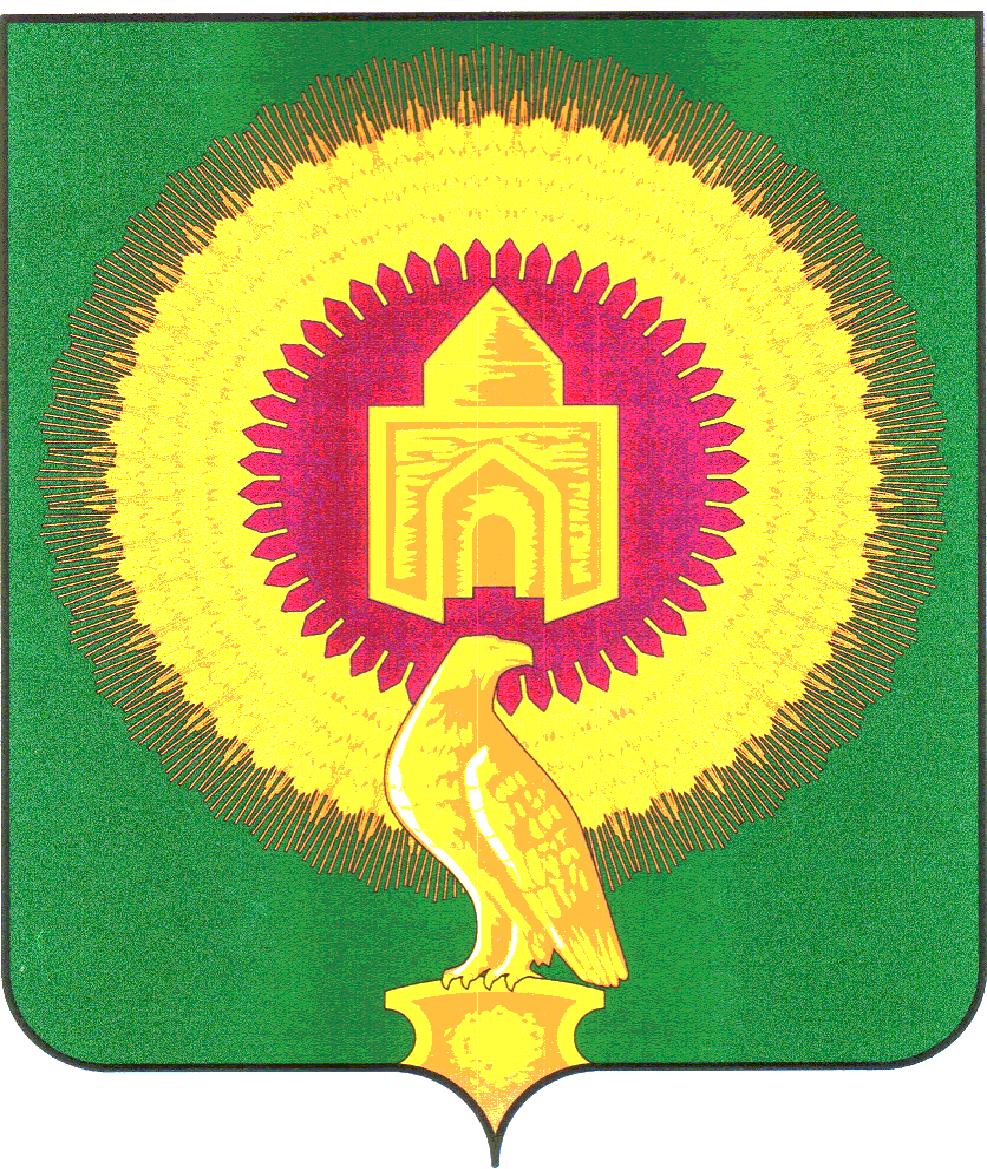 Приложениек постановлению администрации Варненского муниципального района Челябинской области от 02.06.2022 г. № 335Переченьдолжностей работников администрации Варненского муниципального района Челябинской области и структурных подразделений администрации района с ненормированным рабочим днемАдминистрация Варненского муниципального района Челябинской области Главный бухгалтер Заместитель главного бухгалтера БухгалтерВедущий специалист отдела строительства и инфраструктурыУправление образования администрация Варненского муниципального района Челябинской области Методист Старший специалист по молодежной политике Управление по имущественной политике и координации деятельности в сфере государственных и муниципальных услуг администрации Варненского муниципального района Челябинской областиГлавный бухгалтерУправление социальной защиты населения администрации Варненского муниципального района Челябинской областиВодительФинансовое управление администрация Варненского муниципального района Челябинской области Главный экономист Начальник юридического отдела Начальник отдела бухгалтерского учета и отчетности, главный бухгалтер  Заместитель начальника отдела – заместитель главного бухгалтера Главный специалистВодительАДМИНИСТРАЦИЯВАРНЕНСКОГО МУНИЦИПАЛЬНОГО РАЙОНАЧЕЛЯБИНСКОЙ ОБЛАСТИПОСТАНОВЛЕНИЕот 02.06.2022 г.  № 335с. ВарнаОб утверждении Перечня должностей работников администрации Варненского муниципального района Челябинской области и структурных подразделений администрации района с ненормированным рабочим днем в новой редакцииВ соответствии со статьями 101, 119 Трудового кодекса Российской Федерации, в целях компенсации работникам органов местного самоуправления дополнительной нагрузки за эпизодическое привлечение к выполнению своих трудовых функций за пределами установленной для них продолжительности рабочего времени,Администрация Варненского муниципального района Челябинской области ПОСТАНОВЛЯЕТ:          1. Утвердить Перечень должностей работников администрации Варненского муниципального района Челябинской области и структурных подразделений администрации района с ненормированным рабочим днем в новой редакции (приложение).           2. Постановление администрации Варненского муниципального района Челябинской области от 14.03.2022 г. № 156 считать утратившим силу.Глава Варненского муниципального района Челябинской области                                                                        К.Ю. Моисеев